OBJETIVOSConceder ao servidor ocupante de cargo de provimento efetivo benefício monetário equivalente ao valor mensal de sua contribuição previdenciária, a que tem direito o servidor efetivo da ativa, após ter completado as exigências para aposentadoria voluntária e optado por permanecer em atividade até o limite de 75 anos devido à aposentadoria compulsória. ABRANGÊNCIAÓrgãos da Administração Direta, Autárquica e Fundacional do Poder Executivo Estadual.FUNDAMENTAÇÃO LEGALEmenda Constitucional n° 41/2003 modifica os arts. 37, 40, 42, 48, 96, 149 e 201 da Constituição Federal, revoga o inciso IX do § 3 do art. 142 da Constituição Federal e dispositivos da Emenda Constitucional nº 20, de 15 de dezembro de 1998, e dá outras providências;Lei Federal Complementar nº 152, de 03/12/2015, e suas alterações – Dispõe sobre a aposentadoria compulsória por idade, com proventos proporcionais, nos termos do inciso II do § 1º do art. 40 da Constituição Federal;Lei Estadual Complementar nº 46, de 31/01/1994, e suas alterações – Institui o Regime Jurídico Único dos servidores públicos civis da administração direta, das autarquias e das fundações públicas do Estado do Espírito Santo, de qualquer dos seus Poderes;Lei Estadual Complementar nº 282, de 22/04/2004, e suas alterações – Unifica e reorganiza, na forma da Constituição Federal e da legislação aplicável, o Regime Próprio de Previdência dos Servidores do Estado do Espírito Santo, e dá outras providências;Lei Estadual Complementar nº 938, de 09/01/2020 – Altera as Leis Complementares n° 282, de 22/04/2004 e n° 46, de 31/01/1994, e dá outras providências;Portaria nº 10-R, de 03/12/2015, e suas alterações – Dispõe sobre os documentos necessários para análise de requerimento de emissão de Declaração de Tempo de Contribuição - DTC ou concessão de benefício de aposentadoria.DEFINIÇÕESLIP - Licença para Interesse Particular;Siarhes - Sistema Integrado de Administração de Recursos Humanos do Espírito Santo;DTC - Declaração de Tempo de Contribuição.UNIDADES FUNCIONAIS ENVOLVIDASCentral de Atendimento ao Servidor - CAS/Seger;Protocolo/Seger;Gerência de Pagamento - Gepar/Seger;Subgerência de Ingresso, Movimentação e Frequência - Subimf/SegerSubgerência de Vantagens e Benefícios – Suveb/Seger;Órgão de origem do servidor conforme item 2.1;Subgerência de Cadastro e Tempo de Contribuição – SCT/Ipajm;Gerência de Recursos Humanos - Gerer/Seger;Unidades de Recursos Humanos dos órgãos citados no item 2.1. 6. PROCEDIMENTOSConcessão de Abono de PermanênciaAs unidades funcionais envolvidas no processo e as atividades se diferenciam conforme classificação do órgão em Administração Direta e Indireta. Administração DiretaA concessão de abono de permanência será realizada mediante solicitação de servidor. T01 - Preencher e assinar requerimentoO servidor preenche formulário de concessão de abono de permanência disponível no Portal do Servidor: https://servidor.es.gov.br/T02 - Juntar documentação necessáriaT03 - Apresentar requerimento e documentação necessáriaT04 - Analisar requerimento com a documentação necessáriaSe os documentos não conferem, segue T05. Caso confiram, segue T07.T05 - Devolver requerimento e documentos ao servidorT06 - Complementar documentaçãoT07 - Assinar requerimentoT08 - Protocolar requerimento e documentação necessáriaT09 - Localizar processoT10 - Anexar requerimento e documentação necessáriaT11 - Anexar Ficha FinanceiraT12 - Atualizar frequência e informar se houve LIP e CessãoT13 - Analisar se a documentação está completaA Suveb/Seger analisa se o processo funcional do servidor contém todos os documentos necessários para emissão da DTC conforme Anexo I da Portaria nº 10-R, de 03/12/2015.Se estiver faltando documentos que impedem a análise, segue T14. Caso a documentação esteja correta e o servidor seja Professor Regente de Classe ou Policial Civil, segue T15, caso o servidor esteja provido em outros cargos, segue 16.T14 – Solicitar documentação ao servidorSe o servidor entregar a documentação completa, retorna a T13, caso o servidor não entregue a documentação completa o abono de permanência não é concedido e a atividade é encerrada.T15 - Prestar informaçõesO Órgão de origem do servidor presta informações referente ao tempo de regência de classe em caso de servidor Professor, e tempo de afastamento da atividade policial em caso de servidor da Polícia Civil.T16 – Verificar o direito e regra da aposentadoriaCaso o servidor não tenha direito a aposentadoria, segue T17. Após será comunicado ao servidor que o abono de permanência não será concedido e a atividade será encerrada. Caso o servidor tenha direito a aposentadoria, segue 19.T17 – Tomar conhecimentoT18 – Comunicar o servidorT19 – Emitir Declaração de Tempo de Contribuição (DTC)Caso o servidor não tenha direito ao abono de permanência, segue T20. Após será entregue a Declaração de Tempo de Contribuição - DTC ao servidor e a atividade será encerrada. Caso o servidor tenha direito ao abono de permanência, segue T22.T20 - Comunicar servidor e encaminhar DTCT21 - Entregar DTC ao servidorT22 - Elaborar o ato de concessão do abono de permanênciaT23 - Providenciar publicação do atoT24 – Registrar no SIARHEST25 – Arquivar processo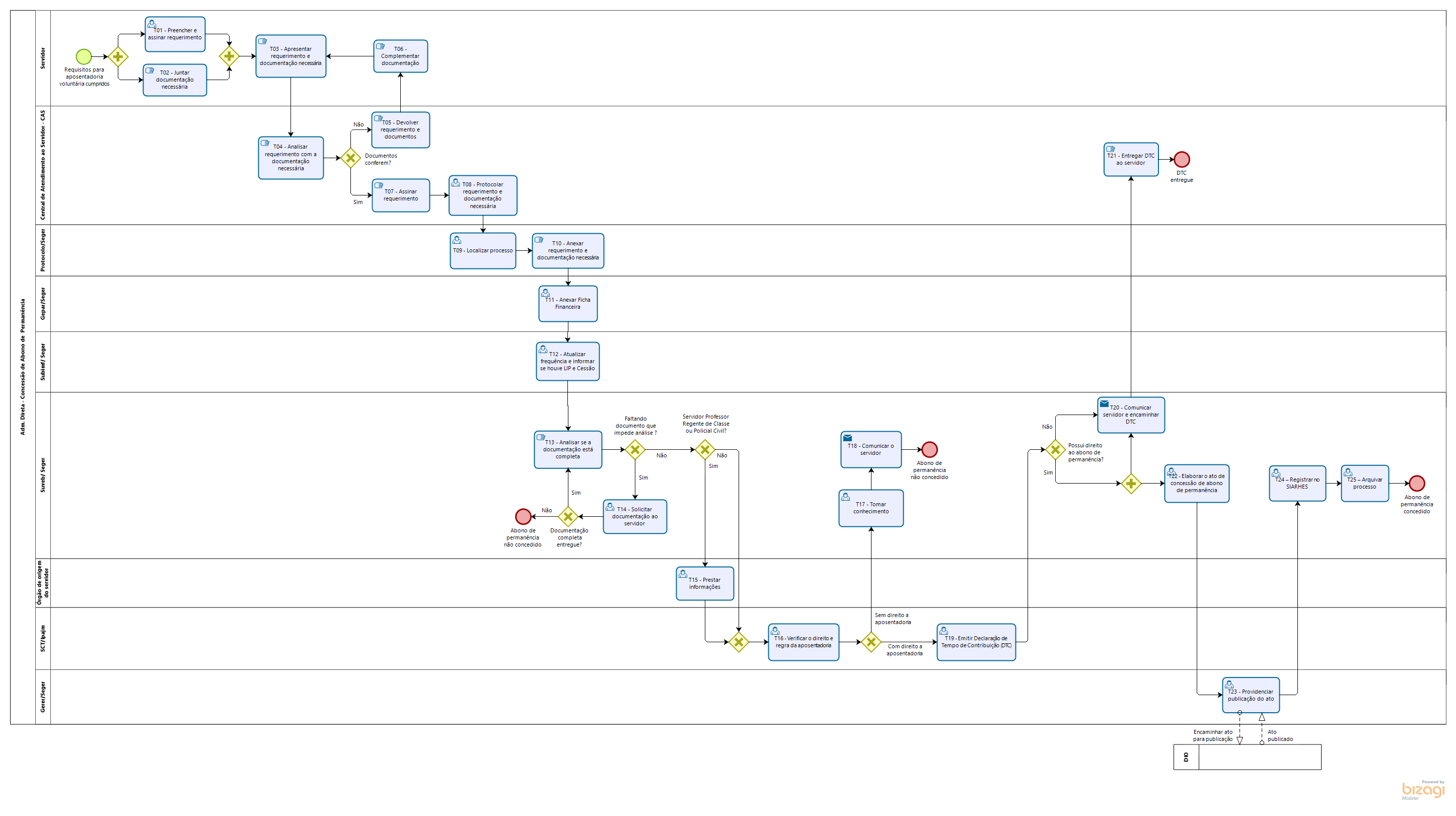 Administração IndiretaA concessão de abono de permanência será realizada mediante solicitação de servidor. T01 - Preencher e assinar requerimentoO servidor preenche formulário de concessão de abono de permanência disponível no Portal do Servidor: https://servidor.es.gov.br/T02 - Juntar documentação necessáriaT03 - Apresentar requerimento e documentação necessáriaT04 - Analisar requerimento com a documentação necessáriaSe os documentos não conferem, segue T05. Caso confiram, segue T07.T05 - Devolver requerimento e documentos ao servidorT06 - Complementar documentaçãoT07 - Assinar requerimentoT08 - Protocolar requerimento e documentação necessáriaT09 - Localizar processoT10 - Anexar requerimento e documentação necessáriaT11 - Anexar Ficha FinanceiraT12 - Atualizar frequência e informar se houve LIP e CessãoT13 - Analisar se a documentação está completaA Unidade de RH analisa se o processo funcional do servidor contém todos os documentos necessários para emissão da DTC conforme Anexo I da Portaria nº 10-R, de 03/12/2015.Se estiver faltando documentos que impedem a análise, segue T14. Caso contrário, segue T15.T14 – Solicitar documentação ao servidorSe o servidor entregar a documentação completa, retorna a T13, caso o servidor não entregue a documentação completa o abono de permanência não é concedido e a atividade é encerrada.T15 – Verificar o direito e regra da aposentadoriaCaso o servidor não tenha direito a aposentadoria, segue T16. Após será comunicado ao servidor que o abono de permanência não será concedido e a atividade é encerrada. Caso o servidor tenha direito a aposentadoria, segue 17.T16 – Tomar conhecimentoT17 – Comunicar ao servidorT18 – Emitir Declaração de Tempo de Contribuição (DTC)Caso o servidor não tenha direito ao abono de permanência, segue T19. Após será entregue a Declaração de Tempo de Contribuição - DTC ao servidor e a atividade será encerrada. Caso o servidor tenha direito ao abono de permanência, segue T21.T19 - Comunicar servidor e encaminhar DTCT20 - Entregar DTC ao servidorT21 - Elaborar o ato de concessão do abono de permanência T22 - Providenciar publicação do atoT23 – Registrar no SIARHEST24 – Arquivar processo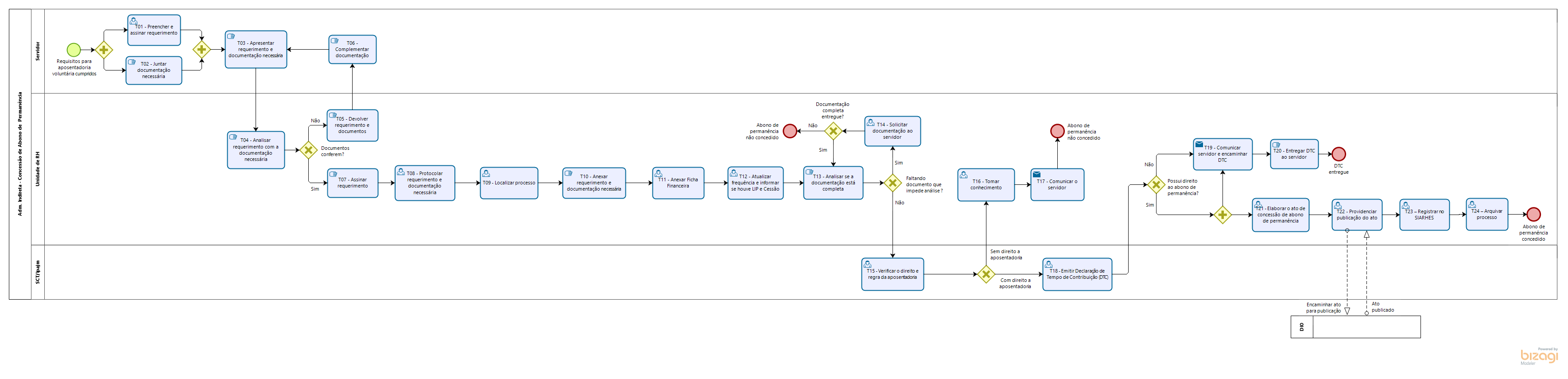 INFORMAÇÕES ADICIONAIS Não aplicável.8. ANEXOSNão aplicável.9. ASSINATURASNORMA DE PROCEDIMENTO – SRH Nº 032Tema:Concessão de Abono de Permanência Concessão de Abono de Permanência Concessão de Abono de Permanência Emitente:Secretaria de Estado de Gestão e Recursos Humanos – SEGERSecretaria de Estado de Gestão e Recursos Humanos – SEGERSecretaria de Estado de Gestão e Recursos Humanos – SEGERSistema:Sistema de Administração de Recursos HumanosSistema de Administração de Recursos HumanosCódigo: SRHVersão:01Aprovação: Portaria n.º 09-R/2020Vigência: 28/02/2020EQUIPE DE ELABORAÇÃO – SRH Nº 032:EQUIPE DE ELABORAÇÃO – SRH Nº 032:Charles Dias de AlmeidaSubsecretário de Estado de Administração e Desenvolvimento de PessoasMarli Breda Bazilio de SouzaGerente de Recursos HumanosKatiane Nobre NascimentoSubgerente de Vantagens e BenefíciosAna Claudia Passos Santos SilvaAnalista do ExecutivoSabrina Keilla Marcondes AzevedoAnalista do ExecutivoElaborado em 20/02/2020APROVAÇÃO:APROVAÇÃO:Lenise Menezes LoureiroSecretária de Estado de Gestão e Recursos Humanos Aprovado em 27/02/2020